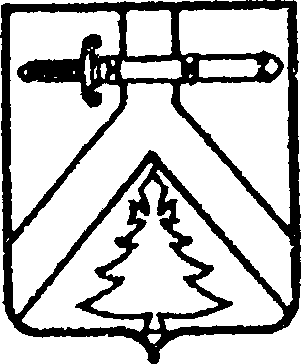 АДМИНИСТРАЦИЯ АЛЕКСЕЕВСКОГО СЕЛЬСОВЕТАКУРАГИНСКОГО РАЙОНА КРАСНОЯРСКОГО КРАЯ                                  ПОСТАНОВЛЕНИЕ00.00.2019                                     с. Алексеевка                                    № Проект      О внесении изменений в Постановление от 08.02.2019 № 2-п «Об утверждении Порядка выдачи разрешения представителем нанимателя (работодателем) на участие муниципальных служащих Алексеевского сельсовета на безвозмездной основе в управлении некоммерческой организацией в качестве единоличного исполнительного органа или вхождение в состав ее коллегиального органа управления»	В соответствии с пунктом 3 части 1 статьи 14 Федерального закона от 02.03.2007 № 25-ФЗ «О муниципальной службе в Российской Федерации», руководствуясь Уставом муниципального образования Алексеевский сельсовет, ПОСТАНОВЛЯЮ:1. Внести в Постановление от 08.02.2019 № 2-п «Об утверждении Порядка выдачи разрешения представителем нанимателя (работодателем) на участие муниципальных служащих Алексеевского сельсовета на безвозмездной основе в управлении некоммерческой организацией в качестве единоличного исполнительного органа или вхождение в состав ее коллегиального органа управления» следующие изменения:1.1. пункт 2 приложения к Постановлению изложить в следующей редакции:«2. Муниципальный служащий обязан обратиться к представителю нанимателя (работодателю) с заявлением о разрешении ему заниматься предпринимательской деятельностью лично или через доверенных лиц, участвовать в управлении коммерческой организацией или в управлении некоммерческой организацией (за исключением участия в управлении политической партией; участия на безвозмездной основе в управлении органом профессионального союза, в том числе выборным органом первичной профсоюзной организации, созданной в органе местного самоуправления, аппарате избирательной комиссии муниципального образования; участия в съезде (конференции) или общем собрании иной общественной организации, жилищного, жилищно-строительного, гаражного кооперативов, товарищества собственников недвижимости; участия на безвозмездной основе в управлении указанными некоммерческими организациями (кроме политической партии и органа профессионального союза, в том числе выборного органа первичной профсоюзной организации, созданной в органе местного самоуправления, аппарате избирательной комиссии муниципального образования) в качестве единоличного исполнительного органа или вхождения в состав их коллегиальных органов управления с разрешения представителя нанимателя (работодателя), которое получено в порядке, установленном муниципальным правовым актом), кроме представления на безвозмездной основе интересов муниципального образования в органах управления и ревизионной комиссии организации, учредителем (акционером, участником) которой является муниципальное образование, в соответствии с муниципальными правовыми актами, определяющими порядок осуществления от имени муниципального образования полномочий учредителя организации или управления находящимися в муниципальной собственности акциями (долями участия в уставном капитале); иных случаев, предусмотренных федеральными законами».          2. Контроль за  исполнением  данного  постановления оставляю  за  собой.          3.  Опубликовать  постановление  в газете «Алексеевские вести» и на  «Официальном  интернет - сайте администрации Алексеевского сельсовета» (Alekseevka.bdu.su).          4. Постановление вступает в силу со дня его официального опубликования (обнародования).И.о. Главы сельсовета                                                               Тамар Н.Н.Приложение к ПостановлениюАлексеевского сельсовета от  00.00.2019 № Проект ( в редакции Постановление от 08.02.2019 № 2-п»Порядок выдачи разрешения представителем нанимателя (работодателем) на участие муниципальных служащих Алексеевского сельсовета на безвозмездной основе в управлении некоммерческой организацией в качестве единоличного исполнительного органа или вхождение в состав ее коллегиального органа управления1. Настоящий Порядок разработан в целях исполнения Федерального закона от 02.03.2007 № 25-ФЗ «О муниципальной службе в Российской Федерации», и определяет процедуру выдачи представителем нанимателя (работодателем) разрешения на участие муниципальных служащих Алексеевского сельсовета на безвозмездной основе в управлении некоммерческой организацией в качестве единоличного исполнительного органа или вхождение в состав ее коллегиального органа управление (далее - разрешение).2. 2. Муниципальный служащий обязан обратиться к представителю нанимателя (работодателю) с заявлением о разрешении ему заниматься предпринимательской деятельностью лично или через доверенных лиц, участвовать в управлении коммерческой организацией или в управлении некоммерческой организацией (за исключением участия в управлении политической партией; участия на безвозмездной основе в управлении органом профессионального союза, в том числе выборным органом первичной профсоюзной организации, созданной в органе местного самоуправления, аппарате избирательной комиссии муниципального образования; участия в съезде (конференции) или общем собрании иной общественной организации, жилищного, жилищно-строительного, гаражного кооперативов, товарищества собственников недвижимости; участия на безвозмездной основе в управлении указанными некоммерческими организациями (кроме политической партии и органа профессионального союза, в том числе выборного органа первичной профсоюзной организации, созданной в органе местного самоуправления, аппарате избирательной комиссии муниципального образования) в качестве единоличного исполнительного органа или вхождения в состав их коллегиальных органов управления с разрешения представителя нанимателя (работодателя), которое получено в порядке, установленном муниципальным правовым актом), кроме представления на безвозмездной основе интересов муниципального образования в органах управления и ревизионной комиссии организации, учредителем (акционером, участником) которой является муниципальное образование, в соответствии с муниципальными правовыми актами, определяющими порядок осуществления от имени муниципального образования полномочий учредителя организации или управления находящимися в муниципальной собственности акциями (долями участия в уставном капитале); иных случаев, предусмотренных федеральными законами.3. В заявлении указываются следующие сведения:- фамилия, имя, отчество муниципального служащего;- замещаемая должность муниципальной службы;- наименование, юридический и фактический адрес, ИНН, сфера деятельности некоммерческой организации, в управлении которой планирует участвовать муниципальный служащий;- форма и основания участия муниципального служащего в управлении некоммерческой организацией (единолично или в составе исполнительного органа);- дата начала и окончания участия муниципального служащего в управлении некоммерческой организацией (единолично или в составе исполнительного органа);- иные сведения, которые муниципальный служащий считает необходимым сообщить;- дата представления заявления;- подпись муниципального служащего и контактный телефон.К заявлению должны быть приложены все имеющиеся документы, подтверждающие некоммерческий характер деятельности организации, а также копия устава организации.4. Заявление оформляется муниципальным служащим в письменном виде и направляется представителю нанимателя (работодателю) заблаговременно лично или по почте заказным письмом с уведомлением и описью вложения: не позднее, чем за 1 месяц до предполагаемого дня начала деятельности некоммерческой организации. 	Уполномоченный специалист органа местного самоуправления производит:а)  регистрацию заявления путем внесения записи в журнал учета заявлений о выдаче муниципальным служащим на безвозмездной основе в управлении некоммерческой организацией в качестве единоличного исполнительного органа или вхождение в состав ее коллегиального органа управления (далее – журнал учета) (Приложение № 2 к Порядку);б) передачу зарегистрированного заявления на рассмотрение представителю нанимателя (работодателю).4.1. Листы журнала учета должны быть пронумерованы, прошнурованы и скреплены подписью представителя нанимателя (работодателя) и печатью.4.2. На заявлении ставится отметка о его поступлении, в которой указываются дата поступления и входящий номер.4.3. После регистрации заявления в журнале учета оно передается на рассмотрение представителю нанимателя (работодателю) не позднее рабочего дня, следующего за днем регистрации.5. Представитель нанимателя (работодатель) по результатам рассмотрения заявления муниципального служащего, с учетом рекомендации комиссии по соблюдению требований к служебному поведению муниципальных служащих и урегулированию конфликта интересов, в течение 30 календарных дней со дня поступления ходатайства выносит одно из следующих решений:1) о предоставлении муниципальному служащему разрешения;2) об отказе муниципальному служащему в предоставлении разрешения.5.1. Принятое представителем нанимателя (работодателем) решение должно быть мотивированным. В решении должны быть указаны причины, послужившие основанием для отказа: наличие конфликта интересов или возможности возникновения конфликта интересов при замещении должности муниципальной службы; нарушение запретов, связанных с муниципальной службой; несоблюдение требований к служебному поведению муниципального служащего.6. Муниципальный служащий вправе приступить к участию в управлении некоммерческой организацией не ранее дня, следующего за днем принятия решения, указанного в подпункте 1 пункта 5 настоящего Порядка.Приложение № 1к Порядку выдачи разрешения представителем нанимателя (работодателем) на участие муниципальных служащих Алексеевского сельсовета на безвозмездной основе в управлении некоммерческой организацией в качестве единоличного исполнительного органа или вхождение в состав ее коллегиального органа управления                                    			________________________________(Ф.И.О. наименование должности                               руководителя ОМСУ - представителя нанимателя)                                     ____________________________________от (Ф.И.О., должность муниципального                                                служащего) контактные данныеЗаявлениео разрешении участвовать на безвозмездной основев управлении некоммерческой организацией в качествеединоличного исполнительного органа(или вхождения в состав их коллегиальных органов)Я, ________________________________________________________________________ ___________________________________________________________________________(Ф.И.О., должность муниципального служащего) прошу  разрешить  участвовать  в  управлении  некоммерческой   организацией в качестве единоличного исполнительного  органа  (или  войти  в  состав  их коллегиального органа)_____________________________________(наименование, юридический и фактический адрес,  ИНН,  сфера   деятельности некоммерческой организации) _________________________________________________________________________характер участия муниципального  служащего  в  управлении   некоммерческой организацией (единолично или в составе исполнительного органа)Приложения *:Дата __________________Подпись ________________Контактный телефон _______________Заявление зарегистрировано в журнале регистрации ____________ г. за № _______________________________________________(Ф.И.О. ответственного лица)* К заявлению должны быть приложены все имеющиеся документы, подтверждающие некоммерческий характер деятельности организацииПриложение № 2к Порядку выдачи разрешения представителем нанимателя (работодателем) на участие муниципальных служащих Алексеевского сельсовета на безвозмездной основе в управлении некоммерческой организацией в качестве единоличного исполнительного органа или вхождение в состав ее коллегиального органа управленияЖУРНАЛучета заявлений муниципальных служащих наименование органа местного самоуправления муниципального образования о разрешении участвовать на безвозмездной основе в управлении некоммерческой организацией в качестве единоличного исполнительного органа (или вхождения в состав их коллегиальных органов)N п/пНомер, дата заявленияСведения о муниципальном служащем, направившем заявлениеСведения о муниципальном служащем, направившем заявлениеСведения о муниципальном служащем, направившем заявлениеКраткое содержание заявленияФ.И.О. лица, принявшего заявлениеN п/пНомер, дата заявленияФ.И.О.должностьконтактный номер телефонаКраткое содержание заявленияФ.И.О. лица, принявшего заявление